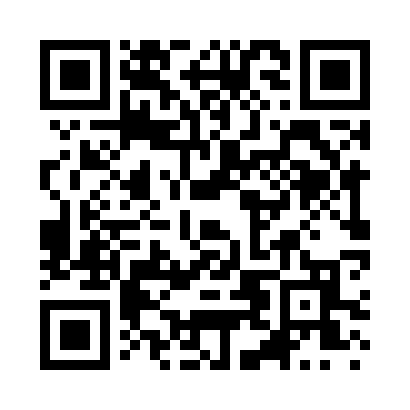 Prayer times for Arbor Acres, North Carolina, USAMon 1 Jul 2024 - Wed 31 Jul 2024High Latitude Method: Angle Based RulePrayer Calculation Method: Islamic Society of North AmericaAsar Calculation Method: ShafiPrayer times provided by https://www.salahtimes.comDateDayFajrSunriseDhuhrAsrMaghribIsha1Mon4:426:091:255:148:4110:082Tue4:426:091:255:148:4110:083Wed4:436:101:255:158:4110:084Thu4:436:101:255:158:4110:075Fri4:446:111:265:158:4010:076Sat4:456:111:265:158:4010:077Sun4:466:121:265:158:4010:068Mon4:466:121:265:158:4010:069Tue4:476:131:265:158:3910:0510Wed4:486:141:265:158:3910:0511Thu4:496:141:275:168:3910:0412Fri4:496:151:275:168:3810:0313Sat4:506:151:275:168:3810:0314Sun4:516:161:275:168:3710:0215Mon4:526:171:275:168:3710:0116Tue4:536:171:275:168:3610:0117Wed4:546:181:275:168:3610:0018Thu4:556:191:275:168:359:5919Fri4:566:191:275:168:359:5820Sat4:576:201:275:168:349:5721Sun4:586:211:275:168:349:5722Mon4:596:221:275:168:339:5623Tue5:006:221:275:168:329:5524Wed5:016:231:275:158:319:5425Thu5:026:241:275:158:319:5326Fri5:036:251:275:158:309:5227Sat5:046:251:275:158:299:5128Sun5:056:261:275:158:289:4929Mon5:066:271:275:158:289:4830Tue5:076:281:275:158:279:4731Wed5:086:281:275:148:269:46